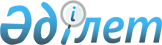 Об установлении публичного сервитута, границ охранной зоны и определении режима использования земель линейной части магистрального нефтепровода "Павлодар-Шымкент", "Шымкент-Чарджоу"Постановление акимата Южно-Казахстанской области от 6 июня 2018 года № 165. Зарегистрировано Департаментом юстиции Южно-Казахстанской области 25 июня 2018 года № 4647
      В соответствии с подпунктом 9-1) пункта 1 статьи 16, пунктом 4 статьи 69, статьей 118 и пунктами 1, 2 и 4 статьи 121 Земельного кодекса Республики Казахстан от 20 июня 2003 года, подпунктом 8) пункта 1 статьи 27 Закона Республики Казахстан от 23 января 2001 года "О местном государственном управлении и самоуправлении в Республике Казахстан", пунктом 1 статьи 14 Закона Республики Казахстан от 22 июня 2012 года "О магистральном трубопроводе", акимат Южно-Казахстанской области ПОСТАНОВЛЯЕТ:
      1. Установить публичный сервитут на земельные участки без изъятия земельных участков у собственников и землепользователей для эксплуатации линейной части магистрального нефтепровода "Павлодар-Шымкент", "Шымкент-Чарджоу" согласно приложению 1 к настоящему постановлению.
      2. Установить границу охранной зоны линейной части магистрального нефтепровода "Павлодар-Шымкент", "Шымкент-Чарджоу" без изъятия земельных участков у собственников и землепользователей согласно приложению 2 к настоящему постановлению.
      3. Определить режим использования земель линейной части магистрального нефтепровода "Павлодар-Шымкент", "Шымкент-Чарджоу" согласно приложению 3 к настоящему постановлению.
      4. Государственному учреждению "Аппарат акима Южно-Казахстанской области" в порядке, установленном законодательными актами Республики Казахстан, обеспечить:
      1) государственную регистрацию настоящего постановления в территориальном органе юстиции;
      2) в течение десяти календарных дней со дня государственной регистрации настоящего постановления направление его копии в бумажном и электронном виде на казахском и русском языках в Республиканское государственное предприятие на праве хозяйственного ведения "Республиканский центр правовой информации" для официального опубликования и включения в эталонный контрольный банк нормативных правовых актов Республики Казахстан;
      3) в течение десяти календарных дней со дня государственной регистрации настоящего постановления направление его копии на официальное опубликование в периодические печатные издания, распространяемые на территории Южно-Казахстанской области;
      4) размещение настоящего постановления на интернет-ресурсе акимата Южно-Казахстанской области после его официального опубликования.
      5. Контроль за исполнением настоящего постановления возложить на заместителя акима области Садыра Е.А.
      6. Настоящее постановление вводится в действие по истечении десяти календарных дней после дня его первого официального опубликования. Площади земель публичного сервитута линейной части магистрального нефтепровода "Павлодар-Шымкент", проходящего по территориям городов Арыс, Шымкент, района Байдибек, Ордабасинского и Сузакского районов Южно-Казахстанской области Площади земель публичного сервитута линейной части магистрального нефтепровода "Шымкент-Чарджоу", проходящего по территориям городов Арыс, Шымкент, Казыгуртского, Ордабасинского, Сайрамского, Сарыагашского и Шардаринского районов Южно-Казахстанской области Площади земель охранной зоны линейной части магистрального нефтепровода "Павлодар-Шымкент", проходящего по территориям городов   Арыс, Шымкент, района Байдибек, Ордабасинского и Сузакского районов Южно-Казахстанской области Площади земель охранной зоны линейной части магистрального нефтепровода "Шымкент-Чарджоу", проходящего по территориям городов Арыс, Шымкент, Казыгуртского, Ордабасинского, Сайрамского, Сарыагашского и Шардаринского районов Южно-Казахстанской области Режим использования земель в охранной зоне линейной части магистрального нефтепровода "Павлодар-Шымент", "Шымкент-Чарджоу"
      В целях обеспечения жизни и здоровья населения, сохранности, промышленной и экологической безопасности магистрального нефтепровода "Павлодар-Шымкент", "Шымкент-Чарджоу", его объектов и коммуникаций запрещается:
      1) устройство переездов, грунтовых дорог и иных временных или постоянных транспортных пересечений трассы магистрального трубопровода и его охранной зоны без согласования с собственником магистрального трубопровода, место их размещения порядка строительства, обустройства и использования;
      2) садоводство и лесоразведение, а также выполнение любых, не согласованных с собственником магистрального трубопровода работ, кроме комплекса агротехнических работ для выращивания полевых сельскохозяйственных культур с пахотной глубиной не более тридцати пяти сантиметров;
      3) рекультивация дорог, обустроенных собственником магистрального трубопровода либо оператором, предназначенных для обслуживания магистрального трубопровода и обеспечения его физической защиты, а также воспрепятствование движению работников, выполняющих противопожарные и охранные функции на магистральном трубопроводе по этим дорогам, за исключением случаев, установленных законодательством Республики Казахстан;
      4) возведение любых построек и сооружений;
      5) организация стоянок автомобильных транспортных средств, тракторов и механизмов;
      6) производство мелиоративных земляных работ, сооружение оросительных и осушительных систем;
      7) производство горных, строительных, монтажных и взрывных работ, планировка грунта без согласования с собственником магистрального трубопровода;
      8) производство геологосъемочных, поисковых, геодезических и других изыскательных работ, связанных с устройством скважин, шурфов и взятием проб грунта (кроме почвенных образцов).
					© 2012. РГП на ПХВ «Институт законодательства и правовой информации Республики Казахстан» Министерства юстиции Республики Казахстан
				
      Аким области

Ж.Туймебаев

      Усербаев А.Ш.

      Тургумбеков А.Е.

      Садыр Е.А.

      Садибеков У.

      Сарсембаев Т.К.

      Тасжуреков Е.К.

      Сабитов А.С.

      Тасыбаев А.Б.
Приложение 1
к постановлению акимата
Южно-Казахстанской области
от "6" июня 2018 года № 165
№
Административно–территориальная единица
площадь публичного сервитута, гектар
В том числе
В том числе
В том числе
В том числе
В том числе
В том числе
В том числе
В том числе
В том числе
В том числе
В том числе
№
Административно–территориальная единица
площадь публичного сервитута, гектар
земли сельскохозяйственного назначения, гектар
из них:
из них:
из них:
из них:
земли населенных пунктов, гектар
земли промышленности, транспорта, связи, для нужд космической деятельности, обороны, национальной безопасности и иного несельскохозяйственного назначения
земли лесного фонда
земли водного фонда
земли запаса
прочие земли
№
Административно–территориальная единица
площадь публичного сервитута, гектар
земли сельскохозяйственного назначения, гектар
пашня, гектар
из них:
пастбища, гектар
сенокос, гектар
земли населенных пунктов, гектар
земли промышленности, транспорта, связи, для нужд космической деятельности, обороны, национальной безопасности и иного несельскохозяйственного назначения
земли лесного фонда
земли водного фонда
земли запаса
прочие земли
№
Административно–территориальная единица
площадь публичного сервитута, гектар
земли сельскохозяйственного назначения, гектар
орошаемая, гектар
пастбища, гектар
сенокос, гектар
земли населенных пунктов, гектар
земли промышленности, транспорта, связи, для нужд космической деятельности, обороны, национальной безопасности и иного несельскохозяйственного назначения
земли лесного фонда
земли водного фонда
земли запаса
прочие земли
1
2
3
4
5
6
7
8
9
10
11
12
13
14
1
город Арыс
32,7 783
10,2 321
10, 1921
22,5 457
0,04
2
город Шымкент
164,04
112, 1088
5,8 441
1,5077
16,1
8,4 144
20,0 650
3
район Байдибек
379, 7402
93, 3490
9,7 810
83, 5680
12,1 430
11,5 493
261, 9969
0,7 020
4
Ордабасинский район
214, 6359
114, 6222
34, 4252
8,8 304
80, 0470
56,8 525
9,5860
1,2 233
0,8 219
32, 277
0,2 710
5
Сузакский район
1706,7
61,37
4,04
1,89
54,62
0,81
259, 73
19,68
243,0
0,0 185
1122, 88
По области:
По области:
2497, 8944
391, 6821
48,2 462
10, 7204
228, 4271
0,81
334, 5696
42,323
260, 3233
9,2 548
1459, 765
1,013
№
Административно-территориальная единица
площадь публичного сервитута, гектар
В том числе
В том числе
В том числе
В том числе
В том числе
В том числе
В том числе
В том числе
В том числе
В том числе
В том числе
№
Административно-территориальная единица
площадь публичного сервитута, гектар
земли сельскохозяйственного назначения, гектар
из них:
из них:
из них:
из них:
земли населенных пунктов, гектар
земли промышленности, транспорта, связи, для нужд космической деятельности, обороны, национальной безопасности и иного несельскохозяйственного назначения
земли лесного фонда
земли водного фонда
земли запаса
прочие земли
№
Административно-территориальная единица
площадь публичного сервитута, гектар
земли сельскохозяйственного назначения, гектар
пашня, гектар
из них:
пастбища, гектар
многолетние насаждения, гектар
земли населенных пунктов, гектар
земли промышленности, транспорта, связи, для нужд космической деятельности, обороны, национальной безопасности и иного несельскохозяйственного назначения
земли лесного фонда
земли водного фонда
земли запаса
прочие земли
№
Административно-территориальная единица
площадь публичного сервитута, гектар
земли сельскохозяйственного назначения, гектар
орошаемая, гектар
пастбища, гектар
многолетние насаждения, гектар
земли населенных пунктов, гектар
земли промышленности, транспорта, связи, для нужд космической деятельности, обороны, национальной безопасности и иного несельскохозяйственного назначения
земли лесного фонда
земли водного фонда
земли запаса
прочие земли 1 2 3 4 5 6 7 8 9 10 11 12 13 14
1
город Арыс
330, 6815
296,8032
50,2 994
246,5038
11, 5218
1,8614
20,4 951
2
город Шымкент
50,4 487
40,8862
16,5 357
24,3505
0,0164
8,2 353
1,3108
3
Казыгуртский район
60,1 070
59,2138
21,2 039
36,9950
1,0 149
0,0116
0,8816
4
Ордабасинский район
24,3 250
24,2535
0,0002
0,0 713
5
Сайрамский район
77,0 326
65,5531
39,1 717
26,3814
0,6601
10,8194
6
Сарыагашский район
310, 6835
120,4015
2,35
117,7945
43, 6703
0,182
22,3 879
0,8 998
123, 402
7
Шардаринский район
546, 8816
51,5080
14,4 152
37,3825
6,6156
335, 7645
2,7 460
143, 6243
6,2209
По области:
По области:
1399, 8999
658,3593
143, 7159
489,4077
1,0 149
55, 1921
9,3357
358, 1524
3,6 458
295, 568
183511Приложение 2
к постановлению акимата
Южно-Казахстанской области
от "6" июня 2018 года № 165
№
административно–территориальная единица
площадь охранной зоны, гектар
в том числе
в том числе
в том числе
в том числе
в том числе
в том числе
в том числе
в том числе
в том числе
в том числе
в том числе
№
административно–территориальная единица
площадь охранной зоны, гектар
земли сельскохозяйственного назначения, гектар
из них:
из них:
из них:
из них:
земли населенных пунктов, гектар
земли промышленности, транспорта, связи, для нужд космической деятельности, обороны, национальной безопасности и иного несельскохозяйственного назначения
земли лесного фонда
земли водного фонда
земли запаса
прочие земли
№
административно–территориальная единица
площадь охранной зоны, гектар
земли сельскохозяйственного назначения, гектар
пашня, гектар
из них:
пастбища, гектар
сенокос, гектар
земли населенных пунктов, гектар
земли промышленности, транспорта, связи, для нужд космической деятельности, обороны, национальной безопасности и иного несельскохозяйственного назначения
земли лесного фонда
земли водного фонда
земли запаса
прочие земли
№
административно–территориальная единица
площадь охранной зоны, гектар
земли сельскохозяйственного назначения, гектар
орошаемая, гектар
пастбища, гектар
сенокос, гектар
земли населенных пунктов, гектар
земли промышленности, транспорта, связи, для нужд космической деятельности, обороны, национальной безопасности и иного несельскохозяйственного назначения
земли лесного фонда
земли водного фонда
земли запаса
прочие земли
1
2
3
4
5
6
7
8
9
10
11
12
13
14
1
город Арыс
32,7 783
31,8 383
31,8 383
0,94
2
город Шымкент
164,04
133,31
63,20
0,36
69,74
5,85
1,46
16,10
2,69
4,63
3
район Байдибек
379,7
373, 6887
8,8
0,98
363, 9078
5,96
0,018
4
Ордабасинский район
214,46
176,48
40,0 861
136, 3991
24,5 047
9,6815
1,2 233
0,8 219
1,2 412
5
Сузакский район
1710,5
139 9,62
8,99
138 8,74
1,89
15,01
6,84
243
0,0 815
45,94
По области:
По области:
2501, 4783
2114, 937
121, 0761
1,34
1990, 6252
1,89
45,3 647
23,9 415
260, 3233
3,5 934
52,7 692
№
Административно–территориальная единица
площадь охранной зоны, гектар
в том числе
в том числе
в том числе
в том числе
в том числе
в том числе
в том числе
в том числе
в том числе
в том числе
в том числе
№
Административно–территориальная единица
площадь охранной зоны, гектар
земли сельскохозяйственного назначения, гектар
из них:
из них:
из них:
из них:
земли населенных пунктов, гектар
земли промышленности, транспорта, связи, для нужд космической деятельности, обороны, национальной безопасности и иного несельскохозяйственного назначения
земли лесного фонда
земли водного фонда
земли запаса
прочие земли
№
Административно–территориальная единица
площадь охранной зоны, гектар
земли сельскохозяйственного назначения, гектар
пашня, гектар
из них:
пастбища, гектар
сенокос, гектар
земли населенных пунктов, гектар
земли промышленности, транспорта, связи, для нужд космической деятельности, обороны, национальной безопасности и иного несельскохозяйственного назначения
земли лесного фонда
земли водного фонда
земли запаса
прочие земли
№
Административно–территориальная единица
площадь охранной зоны, гектар
земли сельскохозяйственного назначения, гектар
орошаемая, гектар
пастбища, гектар
сенокос, гектар
земли населенных пунктов, гектар
земли промышленности, транспорта, связи, для нужд космической деятельности, обороны, национальной безопасности и иного несельскохозяйственного назначения
земли лесного фонда
земли водного фонда
земли запаса
прочие земли 1 2 3 4 5 6 7 8 9 10 11 12 13 14
1
город Арыс
330, 6844
317, 3013
50,2994
266, 9989
11,5 218
1,8613
2
город Шымкент
52,0617
49,7945
19,9370
29, 8575
0,0164
2,2 508
3
Казыгуртский район
60,1070
59,2138
21,2039
38,0 099
0,0116
10,8 194
4
Ордабасинский район
24,325
24,1348
11,2087
12,9 261
0,0002
0,19
5
Сайрамский район
77,0326
65,5531
39,1717
26, 3814
0,6601
0,8 816
6
Сарыагашский район
310,4235
266,3133
3,0949
263, 2184
20,7 639
0,0586
22,3 879
0,8 998
7
Шардаринский район
546,6216
193,7826
18,4129
175, 3697
5,6 088
6,6156
335, 7645
2,9 292
1,9 209
По области:
По области:
1401,2558
946,0934
163,3285
812, 7619
37,8 945
9,2238
358, 1524
3,829
16,0 627Приложение 3
к постановлению акимата
Южно-Казахстанской области
от "6" июня 2018 года № 165